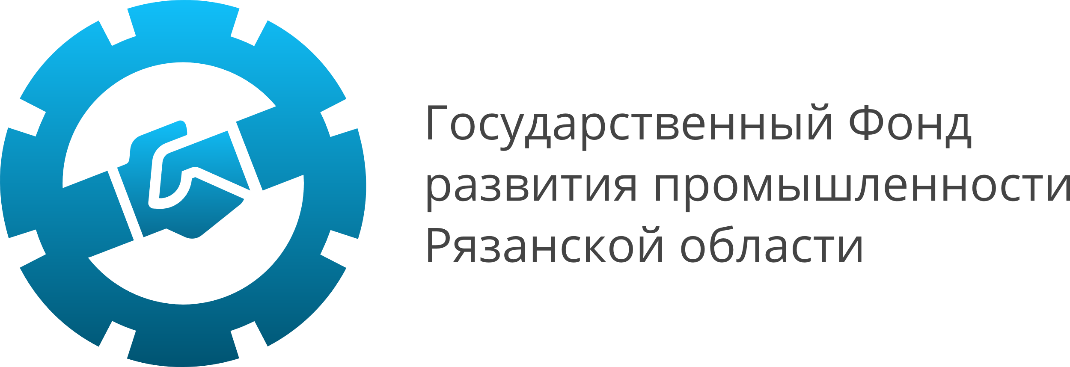 РУКОВОДСТВОпо подготовке Бизнес-плана по программе «Повышение производительности труда»Уважаемый Заявитель!Бизнес-план проекта — один из основных документов заявляемого Вами проекта, документ, дающий развернутое обоснование проекта и возможность всесторонне оценить эффективность принятых решений, планируемых мероприятий, риски инвестиций в проект.Бизнес-план предоставляется Вами на этапе подготовки проекта к комплексной экспертизе.Бизнес-план должен:показать, что продукт или услуга найдут своего потребителя, установить емкость рынка сбыта и перспективы его развития;оценить затраты, необходимые для изготовления и сбыта продукции, предоставления на рынке работ или услуг;определить прибыльность будущего производства и показать его эффективность для предприятия (инвестора), для местного, регионального и государственного бюджета.Для Вашего удобства и в целях соблюдения Стандартов Фонда мы подготовили настоящее Руководство к формированию содержательной части Бизнес-плана проекта.Наши рекомендации изложены в виде укрупненного плана с комментариями и раскрывают основные блоки вопросов, ответы на которые должен содержать бизнес-план проекта.Надеемся, что наши советы будут полезны Вам, а качество материалов проекта будет высоко оценено экспертами.РЕЗЮМЕКратко укажите самую важную информацию о проекте. Из резюме должна быть понятна основная суть реализуемого проекта, источники финансирования, рынок сбыта продукции, основные результаты проекта. Изложенная в резюме информация более подробно раскрывается в последующих разделах. Важно пожалуйста, приведите расшифровки всех используемых в документе аббревиатур.КРАТКОЕ ОПИСАНИЕ ПРОЕКТАУкажите наименование проекта, программу финансирования Фонда и краткую суть проекта. Наименование рекомендуем сформулировать таким образом, чтобы оно отражало сущность и характер проекта. Важно наименование, а также другие параметры проекта должны совпадать во всех предоставляемых документах. Пожалуйста, актуализируйте информацию в случае изменения.Укажите информацию, подтверждающую соответствие Проекта положениям региональных программ «Адресная поддержка повышения производительности труда на предприятиях Рязанской области» или «Производительность труда на малых и средних предприятиях Рязанской области»:•	наличие у Заявителя заключенного соглашения с Министерством промышленности и экономического развития Рязанской области в рамках региональной программы «Адресная поддержка повышения производительности труда на предприятиях Рязанской области» (реквизиты соглашения) или соглашения между Заявителем и организацией, являющейся оператором региональной программы «Производительность труда на малых и средних предприятиях Рязанской области» (реквизиты соглашения);•	наличие разработанного комплекса мер по повышению производительности труда и дорожной карты мероприятий по повышению производительности;• наличие или статус получения сертификата ФЦК либо экспертное заключение специалистов РЦК или организации, специализирующейся на предоставлении услуг в сфере бережливого производства, либо выполнение мероприятия по созданию (оптимизации) потока образца ключевого продукта, либо выполнение технического задания к соглашению о сотрудничестве.Приведите общее описание технологии и/или технологических решений и/или мероприятий по повышению производительности труда. Выделите границы (периметр) проекта, заявляемые как цель финансирования со стороны Фонда.Опишите цель проекта. В том числе укажите эффекты, которых возможно достичь в результате реализации проекта (технические, технологические, технико-экономические, и иные). Кроме основной конечной цели также рекомендуем указать основные задачи, решаемые в процессе реализации проекта, и перечислить предполагаемые результаты проекта:на достижение какого результата направлен проект;основные характеристики создаваемого производственного комплекса (производительность, иные существенные характеристики);состав технологических переделов в проекте, их последовательность;основное назначение продукта проекта.Опишите производственные мощности, создаваемые/используемые для производства продукции проекта. Укажите, какая материально-техническая база уже имеется для реализации проекта (например, наличие здания цеха в собственности или долгосрочной аренде), а также приведите планы строительства/приобретение таких активов за счет средств софинансирования. Укажите фактический адрес территории реализации проекта. Также опишите часть проекта, финансирование которой предполагается за счет средств займа (например, часть технологического оборудования такого-то передела или производственной линии).ОПИСАНИЕ ПРОДУКТА ПРОЕКТАОпишите продукцию проекта и этап, на котором находится разработка. Рекомендуем привести следующее краткое описание:общее описание продукта проекта, включая элементный (номенклатурный) состав продукции (либо перечень технологических операций, входящих в состав разрабатываемого технологического процесса);выполняемые функции, назначение и области применения продукции/процесса;отличительные особенности разрабатываемой продукции, особенности продукта проекта в сравнении с аналогами (конкурентный анализ);основное назначение продукта проекта.Приведите тезисно основную информацию по рынкам продукта, указав емкость, динамику и перспективы развития.СООТВЕТСТВИЕ ПРОЕКТА ПРОГРАММЕ ФИНАНСИРОВАНИЯДанный пункт является основополагающим для анализа заявки Фондом. Обоснуйте соответствие проекта требованиям выбранной программы финансирования:продукция входит в перечень финансируемых отраслей;основные параметры займа соответствуют условиям;в рамках проекта достигается целевой объем прироста производительности труда;выполняются обязательства по софинансированию;проект генерирует достаточный денежный поток для возврата займа.КРАТКОЕ ОПИСАНИЕ КОМПАНИИ-ЗАЯВИТЕЛЯКратко опишите деятельность компании-заявителя и схему реализации проекта.Приведите данные о компетенциях компании-заявителя и основных исполнителей по проекту: наличие опыта работы в отрасли, информация о ранее выполненных соисполнителями проектах аналогичного профиля, их деловой репутации, данные о задействованном персонале.БЮДЖЕТ ПРОЕКТАПриведите общий бюджет проекта, выделите долю финансирования со стороны Фонда, сумму понесенных затрат с указанием источника инвестиций.Приведите схему и сроки участия Фонда в проекте. Дополнительно укажите целевое использование займа Фонда.Кратко опишите планируемые результаты реализации проекта, в том числе финансовые.ОПИСАНИЕ ПРОЕКТАПредыдущие стадии и текущее состояние проекта.Опишите уже существующие результаты по проекту как производственные, так и интеллектуальные. Укажите наличие производственных активов для реализации проекта. Обязательно приведите достигнутые показатели производительности труда и ее прироста по сравнению с базовым годом.Обоснуйте состав мероприятий по проекту, которые необходимы для достижения заданных результатов. Опишите, какие конкретные технологии и/или технологические решения и/или процессы оптимизируются и/или создаются в проекте и основные работы, которые необходимо выполнить для достижения результата:текущее состояние применяемой технологии и производственных активов предприятия;общее описание технологии и/или технологических решений и/или мероприятий по повышению производительности труда; основные характеристики внедряемых технологических решений;выполняемые функции, назначение и области применения технологии/технологических решений/процессов; последовательность (этапы) внедрения технологических решений с кратким описанием планируемого результата по каждому из этапов.Дополнительно укрупненно укажите основные этапы уже произведенных работ с указанием результатов, отчетных документов и понесенных затрат с указанием источника инвестиций.Опишите текущее состояние применяемой технологии и производственных активов предприятия. Важно пожалуйста, проверьте, что указанные здесь данные по основным этапам, в частности длительность инвестиционной стадии, дата запуска производства и выхода на планируемую производственную мощность, совпадают с данными, приведенными в календарном плане проекта.Отразите основные этапы проведенных на предыдущих этапах и планируемых работ с указанием результатов, отчетных документов и понесенных затрат (с указанием источника инвестиций).Приведите описание периметра проекта:проектная команда: определенный приказом по предприятию перечень задействованных в проекте структурных подразделений и сотрудников (если в проекте участвуют несколько предприятий, входящих в одну группу лиц, проектная команда может быть определена другим иным документом, обязательным для выполнения предприятиями, входящими в Группу лиц);перечень основных инвесторов по проекту; основные виды работ по проекту: инжиниринг, проектирование, проведение испытаний, поставка оборудования, монтаж, иные мероприятия;основные исполнители работ по проекту.Для видов работ, выполняемых третьим лицами (подрядчиками, поставщиками), пожалуйста, укажите основных исполнителей (полное наименование, ОГРН и/или ИНН, местонахождение и вид выполняемых работ, опыт работы в отрасли и компетенции, деловая репутация).Схематично приведите размер и структуру понесенных затрат по проекту, а также укажите, кому принадлежат и будут принадлежать создаваемые производственные и интеллектуальные активы. Описание продуктаОпишите продукцию проекта и области ее применения: какие номенклатурные позиции планируется выпускать в рамках проекта, направленного на повышение уровня производительности труда.Описание продукта должно включать в себя:общее описание продукта проекта, включая элементный (номенклатурный) состав продукции (либо перечень технологических операций, входящих в состав разрабатываемого технологического процесса);выполняемые функции, назначение и области применения продукции/процесса;отличительные особенности продукции, особенности в сравнении с аналогами (конкурентный анализ);основное назначение продукта проекта;целевая аудитория и основные сегменты потребления;свойства и технические параметры, сравнение с аналогами, уникальность;примерная себестоимость и ее составляющие;модель получения дохода от продажи продукта проекта (как планируется осуществлять реализацию продукции: через прямые продажи или за счет применения системы дистрибуции, как планируется создание системы продвижения и сбыта готовой продукции на целевых рынках (возможно представить схему реализации)).Важно проект должен быть направлен на повышение производительности труда на предприятии/производстве, в том числе, за счет модификации продуктовой линейки и (или) технологического перевооружения и модернизации действующего производств.Дополнительно опишите критически важные и значимые технические характеристики нового производства и продукта проекта: применяемые технологии, производительность, параметры качества, экологичности, иные характеристики.Дальнейшее развитие проектаСостав значимых результатов проекта определяется, исходя из отраслевой принадлежности и технических особенностей проекта.В обязательном порядке в данном разделе должны быть поименованы все разрешительные процедуры, в отсутствие которых производство продукта проекта или функционирование производственного комплекса будут нелегитимными. Эта информация приводится со ссылками на нормативные документы, определяющие действующий порядок прохождения обязательных разрешительных процедур.Опишите следующие стадии работ по проекту, включая закупку и наладку необходимого оборудования, запуск продукта проекта в серийное производство и выход на рынок. Укажите предполагаемый объем продаж.Важно пожалуйста, приведите объем продаж продукции на весь период реализации проекта в поквартальной разбивке.Опишите ожидаемые результаты проекта, обязательно приведите конкретные данные о достижении заявленного положительного эффекта (научно-технического, экономического и др.). Опишите конкретные результаты по итогам реализации проекта или его отдельных этапов.АНАЛИЗ ЦЕЛЕВОГО РЫНКА Важно Обязательно укажите ссылки на первоисточники информации. Следует отдавать предпочтение тем источникам, данные которых могут быть признаны достоверными и объективными: официальная статистическая информация, актуальная нормативно-правовая документация, данные специализированных отраслевых изданий и Интернет-ресурсов, информация общепризнанных аналитических агентств.Мировой рынокПриведите анализ мирового рынка, если это уместно в рамках проекта. Придерживайтесь следующей структуры:общее описание рынка;структура и тенденции развития рынка;основные продукты-конкуренты;основные технологии производства;основные компании-конкуренты на рынке;тенденции развития рынка и прогноз к концу проекта.Российский рынокВ рамках анализа российского рынка приведите общее описание целевого рынка, структуры и тенденции, ключевые тренды, опишите выбранный сегмент рынка, его объем и динамику, степень насыщенности рынка и остроту конкуренции. Обязательно укажите тенденции развития рынка и прогнозируемую долю рынка, которую займет продукт проекта. Если в рамках проекта планируется производство нескольких видов продукции, приведите данные по каждому из них. Обязательно приводите источники информации (ссылки на статьи, обзоры, исследования и др. источники).Придерживайтесь следующей структуры:общее описание целевого рынка;оценка объема рынка;структура и тенденции рынка;сравнительный анализ основных продуктов-конкурентов;описание текущей и прогнозной доли рынка;основные технологии производства;основные компании-конкуренты на рынке, потенциал импортозамещения продукта и планируемая доля замещения импорта компанией-заявителем;описание целевой аудитории – потребителей продукта проекта;тенденции развития рынка и прогноз к концу проекта; Важно дополните раздел информацией об иностранных производителях и конкурентах, а также о доле импорта продукции проекта.ОСНОВНЫЕ ЗАДАЧИ ПРОЕКТА И ЭТАПЫПриведите перечень и описание основных задач, решение которых требуется в рамках реализации проекта. Придерживайтесь следующего разделения задач по типам.Организационные задачиПеречислите, решение каких организационных задач запланировано в ходе реализации проекта. Например, организация приобретения, доставки и установки оборудования; организация регистрации, сертификации и получения лицензии на продукцию.Патентно-правовые задачиОпишите текущую ситуацию на рынке: ключевые патенты по продукции проекта и основные направления патентования.Укажите, имеются ли патенты/заявки на продукцию проекта, кто является автором и правообладателем, создаются ли в рамках проекта объекты интеллектуальной собственности, планируется ли патентование.Укажите, имеются ли у компании-заявителя положительные результаты ранее проведенных аналогичных исследований и разработок, которые будут использованы в проекте. Приведите ссылки на имеющиеся патенты, авторские свидетельства, публикации и отчеты по теме проекта.Проведите оценку патентной чистоты предполагаемых разработок касательно патентов, используемых в ходе реализации проекта. В рамках проводимой экспертизы просим выявить все релевантные патентные документы, действующие на территории страны, и привести их сравнительный анализ с исследуемым объектом на предмет возможного нарушения патентных прав. Придерживайтесь следующей структуры:укажите этапы работ, на которых должны быть проведены патентные исследования в соответствии с ГОСТ Р 15.011-96;представьте известные на текущий момент сведения об охранных и иных документах, которые будут препятствовать применению результатов работ в Российской Федерации и в других странах, и условия использования с представлением соответствующих обоснованных предложений, и расчетов;представьте сведения о наличии на текущий момент у заявителя охранных или иных документов, позволяющих применять результаты предшествующих работ по заявляемой тематике;патентная чистота на методы изготовления и конструктивные решения должна быть обеспечена в отношении Российской Федерации и стран, куда возможна поставка изделий, а также передача технической, информационной и другой документации.Укажите охраноспособные решения, создание которых предполагается в ходе реализации проекта. А также распределение прав на создаваемые объекты интеллектуальной собственности. Укажите какие меры по охране объектов интеллектуальной собственности и информации предусмотрены в рамках проекта.Приведите перечень планируемых к приобретению за счет средств займа прав на результаты интеллектуальной деятельности (лицензий и патентов) у российских и иностранных правообладателей:Инфраструктурные задачи (обеспечение ресурсами)Приведите перечень ресурсов, привлекаемых для реализации проекта:анализ производственной площадки (достаточность, расположение, инфраструктура, коммуникации, изношенность, необходимые изменения);анализ рынка ключевого сырья;лабораторное, цифровое и аналитическое оборудование;производственно-технологическое оборудование;описание причин выбора иностранного оборудования с обоснованием (если планируется приобретение иностранного оборудования);комплектующие;другие требуемые нефинансовые ресурсы. Важно приведенные данные по необходимым ресурсам должны быть логически и фактически обоснованы.Укажите предложения по обеспечению ресурсами, план строительства/ремонта/поставок.Укажите требования к специальному обеспечению продукта проекта:ИТ-обеспечение, требования к автоматизации продукта проекта, требования к автоматизации технологических процессов производственной линии;метрологическое обеспечение;иные обязательные требования к контроллингу, управлению, обеспечению в области безопасности, т. п.Производственные задачиУкажите, какие производственные задачи планируется решать в рамках проекта (например, расширение номенклатуры производства). Приведите производственный план проекта: когда планируется запуск производства и выход на проектную мощность, когда планируется увеличение объемов производства и реализации продукции, сколько составит ожидаемая выручка от реализации за период займа.Опишите, как планируется обеспечение комплектующими и сырьем, приведите основных поставщиков комплектующих и сырья в разрезе основных видов ресурсов. При наличии приведите портфель контрактов на закупку комплектующих и сырья.Приведите обоснование отсутствия критической зависимости проекта от импортного сырья и комплектующих.Укажите, как будет обеспечено качество продукции проекта. Приведите описание системы менеджмента качества.Укажите, как в рамках производства будут достигнуты нижеперечисленные требования:требования по обеспечению безопасности для жизни и здоровья людей и охраны окружающей среды: требования в части обеспечения безопасности (токсикологической, радиационной, электро-, пожаро-, взрыво- и др.) для жизни и здоровья людей, сохранности окружающей среды с учетом требований, предусмотренных нормативными и законодательными актами Российской Федерации как в отношении разрабатываемой продукции, ее производства, так и в отношении проведения работ;требования надежности: требования по безотказности и долговечности, если применимо (наработка на отказ, время работы до капитального ремонта, сроки хранения и требования к условиям хранения и т. д.);требования по эргономике и технической эстетике, если применимо;требования к эксплуатации, удобству технического обслуживания ремонтопригодности, если применимо;требования к устойчивости к внешним воздействиям, если применимо;требования к эксплуатационным показателям, если применимо;требования по сертификации;прочие требования и специальные требования по отраслям: необходимость включения специальных требований определяется соответствующими отраслевыми стандартами и отраслевой спецификой.Маркетинговая стратегия и задачиВ рамках описания маркетинговой стратегии приведите описание корпоративных и коммерческих целей компании, которые обеспечат рост объема продаж, увеличение прибыли и позиционирование бренда на рынке. Придерживайтесь следующей структуры:сравнительный конкурентный анализ продукта проекта;стратегия ценовой политики;стратегия дистрибуции продукта проекта;основные конкурентные преимущества продукта (соотношение цена/качество, уникальность потребительских свойств, отсутствие аналогов на целевом рынке сбыта, технологичность, защищенность технологии и др.);стратегия развития продаж, целевые показатели: объемы продаж по годам, по каналам и по рынкам сбыта). Также укажите, имеются ли договоренности/соглашения с потенциальными потребителями;стратегия продвижения на рынок, стратегия конкурентной борьбы, наличие барьеров при продвижении продукта и пути их прохождения;задачи по реализации маркетинговой стратегии;профиль коммерческих затрат;информация о предварительно согласованных или гарантированных объемах закупок (портфель заказов). Важно пожалуйста, обратите внимание, что если продукция проекта используется в собственном производстве, то для расчета объема продажи (выручки) используется часть выручки от реализации готового изделия, соответствующая доле себестоимости продукции проекта в себестоимости готового изделия.Кадровые задачиПриведите описание существующей управляющей команды и команды разработчиков/ключевых специалистов (краткие резюме основных менеджеров, какими компетенциями обладают члены команды, чем определены требования к опыту, квалификации, чем регламентируются обязанности и ответственность персонала). Укажите опыт выполнения командой аналогичных работ, результаты данных работ.Приведите структуру управления компанией в рамках проекта. Кратко опишите основные подразделения компании: чем занимается конкретное подразделение, за что отвечает, что обеспечивает. Укажите какие кадровые ресурсы необходимы для реализации проекта: где задействованы штатные сотрудники, их зону ответственности, планируется ли включение в команду новых специалистов.Приведите план набора новых специалистов в команду проекта (если применимо), а также план обучения новых и действующих сотрудников.Описание основных этапов проектаКратко опишите текущую стадию готовности проекта. Перечислите состав планируемых работ в проекте до даты его завершения. Важно при составлении календарного плана в зависимости от видов работ вы можете ориентироваться на следующие примерные наименования этапов: приобретение технологического оборудования, монтаж и пусконаладка технологического оборудования, сертификация продукции и финальный этап - запуск серийного производства.Укажите срок начала и окончания работ по проекту с даты выдачи займа и до завершения проекта. Важно приведенные данные по срокам начала и окончания работ должны быть согласованы с календарным планом проекта.Приведите календарный и сетевой график реализации проекта с указанием промежуточных результатов, достигаемых на каждом из этапов по каждой из задач. Укажите взаимосвязь различных задач и результатов их решения, ключевые точки контроля.Укажите возможные технические риски при выполнение календарного плана проекта.Система лицензирования (разрешительных процедур) в отношении технологии, выпуска продукта проекта, иных процедурПриведите перечень специальных разрешительных процедур, выполнение которых является обязательным в силу специфики проекта или его отдельных этапов.Укажите, имеются ли международные сертификаты на продукт проекта (в случае их необходимости в рамках проекта), оцените возможность их полученияПриведите перечень процедур и планов их выполнения для получения лицензий и разрешений на производство продукта проекта.Приведите перечень действующих нормативных актив, регулирующих деятельность в отрасли в части лицензирования, получения разрешений.ФИНАНСОВЫЙ ПЛАНВажно финансовый план проекта составляется на основе подготовленной финансовой модели.При составлении финансового плана, пожалуйста, придерживайтесь следующей структуры:Принятые исходные данныетекущее финансовое состояние компании-заявителя: приведите показатели оценки финансового состояния, расчет которых выполнен по данным ретроспективной годовой отчетности и квартальной если применимо. Сформулируйте краткие выводы по приведенным данным;план производства/сбыта, динамика по годам: должен выполняться целевой объем продаж продукции проекта;профиль цен на продукт проекта, динамика по годам: укажите исходя из каких цен проведен расчет прогнозной выручки, как определены цены, ссылки на макроэкономические источники;профиль производственных затрат, динамика по годам: какие элементы и нормы расхода по прямым затратам на производства приняты, ссылки на внешние источники.Профиль инвестиционных затрат по годам. Бюджет проектаПрогноз отчета о прибылях и убытках.Прогноз отчета о движении денежных средств.Баланс (или расчет основных балансовых показателей).Бюджет капитальных вложений.Экономические показатели проектаСрок окупаемости проекта.NPV.IRR.Профиль налоговых отчислений.Прочие дополнительные показатели, в зависимости от специфики проекта.Анализ чувствительностиПриведите данные по анализу чувствительности с целью определить степень влияния изменения исходных данных проекта на его финансовый результат, определить критические границы изменения факторов. Сформулируйте выводы из представленных данных. Финансирование проектаГрафик финансирования проекта, включая заем со стороны Фонда.Предполагаемые источники финансирования и их стоимость.График возврата займа Фонда и иных возвращаемых инвестиций.Резюме по финансовому разделу проектаСформулируйте выводы по финансовому разделу касательно эффективности проекта и востребованности продукта. Резюмируйте, находятся ли показатели эффективности на достаточном уровне для обеспечения возвратности заемного финансирования без ущерба для текущей деятельности, генерируются ли стабильные денежные потоки, является ли имеющаяся долговая нагрузка с учетом займа Фонда значительной. Важно пожалуйста, проверьте, что единицы измерения денежных средств указаны корректно и единообразно по всему тексту документа.ОЦЕНКА РИСКОВ И УПРАВЛЕНИЕ РИСКАМИВыделите риски, присущие проекту, в разрезе типов:научно-технические риски;риски производства и технологии;рыночные риски;операционные риски;финансовые риски;прочие риски, в том числе оценка экологической безопасности реализации проекта.Сформулируйте выводы по значимости рисков и минимизации вероятности их наступленияВЫВОДЫПриведите краткие выводы по основным положениям всего документасумма займа и общий бюджет проекта;направления целевого использования средств финансирования;объем софинансирования, включая собственные средства компании; основные преимущества проекта;выводы по итогам анализа рынка продукции проекта и маркетинговой стратегии;краткие выводы по финансовому плану.Уважаемый Заявитель!Если у Вас возникли вопросы, их можно задать специалистам Государственного Фонда развития промышленности Рязанской областиг. Рязань, ул. Каширина, стр. 1 Б, 3 этаж, оф. 5.тел.: (4912) 600-509; (4912) 600-510.e-mail: fpsp-rzn@mail.ru№Наименование закупаемых лицензий и патентовКоличество (если точное количество единиц не определено, допустимо указать диапазон значений)